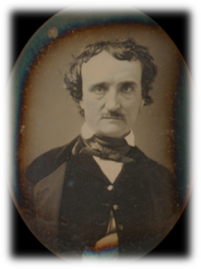 Э́дгар А́ллан По (англ. Edgar Allan Poe; 19 января 1809 года — 7 октября 1849 года) — американский писатель, поэт, литературный критик и редактор, является представителем американского романтизма. Наибольшую известность получил за свои «мрачные» рассказы. Создатель формы современного детектива. Творчество Эдгара По способствовало появлению жанра научной фантастики.Эдгар Аллан По родился 19 января 1809 года в Бостоне, США. Его родители, актёры бродячей труппы, умерли, когда Эдгару было всего два года. Мать Эдгара, Элизабет Арнольд По, была англичанкой. Отец Эдгара, Дэвид По — американцем ирландского происхождения. Мальчика принял и усыновил зажиточный купец из Виргинии Джон АлланДетство Эдгара прошло в обстановке достаточно богатой. Алланы не жалели средств на его воспитание: его одевали «как принца», у него была своя лошадь, свои собаки. Когда Эдгару было шесть лет, Алланы поехали в Англию и отдали мальчика в дорогой пансион в Лондоне, где он проучился пять лет. По возвращении Алланов в 1820 году в США Эдгар поступил в колледж, который окончил в 1826 году. Заканчивать образование Эдгара отправили в университет в Ричмонде.Эдгар развился рано: в пять лет он читал, рисовал, писал, декламировал, ездил верхом. В школе он хорошо учился, приобрёл большой запас знаний по литературе, особенно английской и латинской, по всеобщей истории, по математике, по некоторым отраслям естествознания, таким как астрономия, физика. Физически Эдгар был силён, участвовал во всех шалостях товарищей, а в университете — во всех их кутежах. Характер будущего поэта с детства был неровный, страстный, порывистый. В его поведении отмечали много странного. С ранних лет Эдгар писал стихи, увлекался фантастическими планами, любил производить психологические опыты над собой и другими. Сознавая своё превосходство, он давал другим это чувствовать.Жизнь в богатстве кончилась для Эдгара, когда ему не было и полных 17 лет. В университете он пробыл всего год. Осенью 1826 года произошел разрыв между Джоном Алланом и его приёмным сыном. Поводом к ссоре послужило то, что Аллан отказался заплатить карточные долги Эдгара.Молодость[править исходный текст] Место службы По — бостонский Форт НезависимостиДля Эдгара По началась скитальческая жизнь. Покинув дом Алланов, он поехал в родной Бостон, где под псевдонимом «Бостонец» напечатал сборник стихов «Тамерлан и другие стихотворения», так и не вышедший в свет. Не имея приюта, он поступил солдатом в армию под вымышленным именем. Службу он нёс около года, был у начальства на хорошем счету и даже получил чин сержант-майора. В начале 1828 года поэт обратился к приёмному отцу, прося помощи. Аллан оплатил наём заместителя и выхлопотал Эдгару освобождение.Получив свободу, Эдгар По вновь обратился к поэзии. Он вновь побывал в Балтиморе и познакомился там со своими родственниками по отцу. В конце 1829 года в Балтиморе был издан второй сборник стихов По под его именем.Между тем Джон Аллан настаивал, чтобы Эдгар закончил своё образование. Он поступил в Военную академию в Вест-Пойнте в марте 1830 года. В марте 1831 года его исключили и он вновь рассорился с приемным отцом.Из Вест-Пойнта Эдгар По уехал в Нью-Йорк, где поспешил издать третий сборник стихов. Эдгар По женился на тринадцатилетней кузине, Виргинии Клемм. Её ранняя смерть оказала влияние на некоторые произведения поэта.С осени 1831 по осень 1833 года — самый тяжёлый период для Эдгара По. Он дошёл до крайней нищеты. В 1835 году он женился на своей двоюродной сестре Виргинии Клемм. К моменту бракосочетания ему исполнилось 27 лет, а Виргинии 13.Несомненно, что в эти годы молодой поэт много работал. Им был написан ряд новелл — лучших в раннем периоде его творчества.В период с 1833 по 1840 годы автор выпускает много поэм и рассказов, работает в журналах в Ричмонде. В 1841—1843 годах жил с семьёй в предместье в Филадельфии.Однако вскоре его подстерегло серьёзное испытание. В 1847г. его жена умирает. Могила Эдгара Аллана По в БалтимореПоследние годы жизни Эдгара По, 1847—1849, были годами метаний, полубезумия, успехов, падений и постоянной клеветы.Припадки алкоголизма Эдгара По довели его до психического расстройства. 7 октября 1849 года он скончался.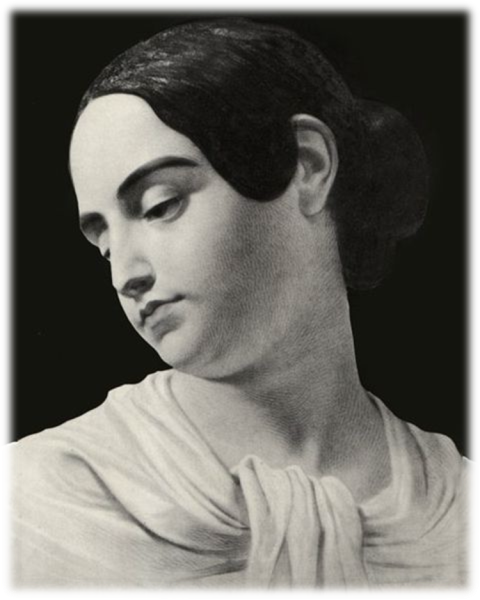 Эдгар По женился на тринадцатилетней кузине, Виргинии Клемм. Её ранняя смерть оказала влияние на некоторые произведения поэта.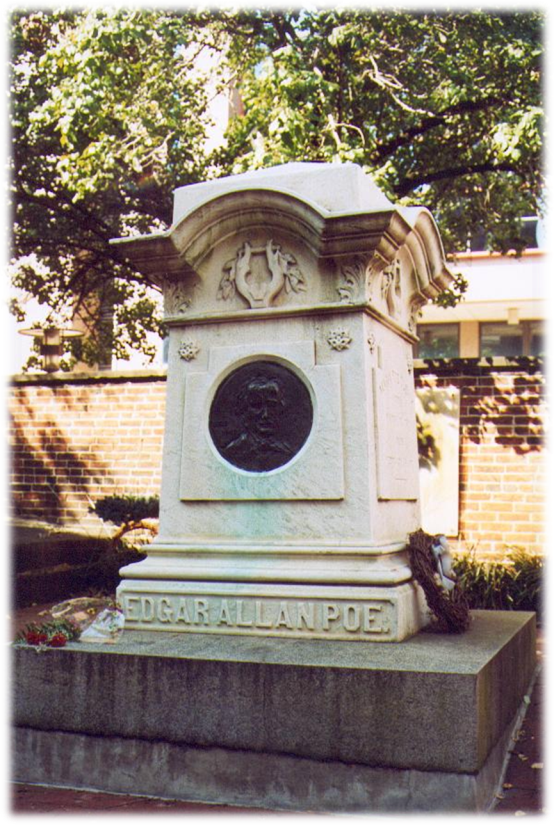 Могила Эдгара Аллана По в Балтиморе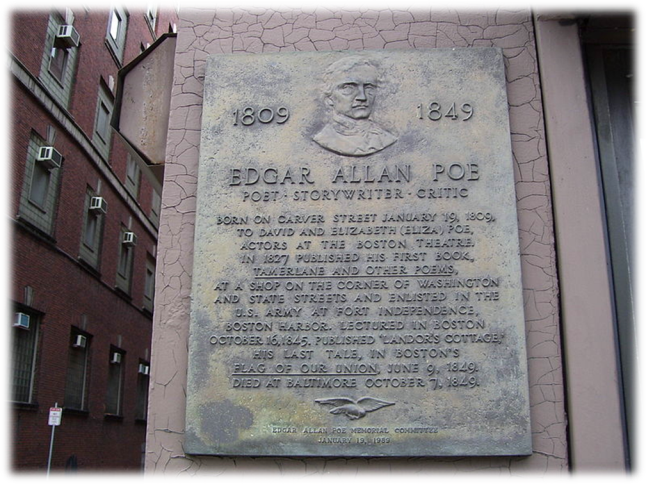 Мемориальная доска, установленная примерно в том месте в Бостоне, где родился Эдгар Аллан  По.